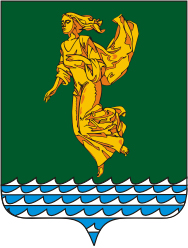 	В соответствии с Федеральным законом от 06 октября 2003 года             № 131-ФЗ  «Об общих принципах организации местного самоуправления в Российской Федерации», Уставом Ангарского городского округа, Положением о территориальном общественном самоуправлении в Ангарском городском округе, утвержденным решением Думы Ангарского городского округа от 29 августа 2017 года № 321-39/01рД, с учетом предложения жителей 37 квартала города Ангарска от 5 октября 2020 года «Об установлении границ территории территориального общественного самоуправления «37 Квартал», Дума Ангарского городского округаРЕШИЛА:	1. Установить границы территории, на которой осуществляется территориальное общественное самоуправление территориальным общественным самоуправлением Ангарского городского округа «37 Квартал», в пределах следующей территории проживания граждан: жилой квартал № 37 города Ангарска.	2. Утвердить схему территории, на которой осуществляется территориальное общественное самоуправление территориальным общественным самоуправлением Ангарского городского округа «37 Квартал», согласно приложению № 1 к настоящему решению.	3. Настоящее решение вступает в силу после его официального опубликования (обнародования).	4. Опубликовать настоящее решение в газете «Ангарские ведомости».Председатель ДумыАнгарского городского округа                                                А.А. ГородскойМэр Ангарского городского округа                                                    С.А. ПетровПриложение №1к решению Думы Ангарского городского округаот 25.11.2020 № 21-04/02рДСхема границ территории, на которой осуществляетсятерриториальное общественное самоуправлениетерриториальным общественным самоуправлениемАнгарского городского округа «37 Квартал»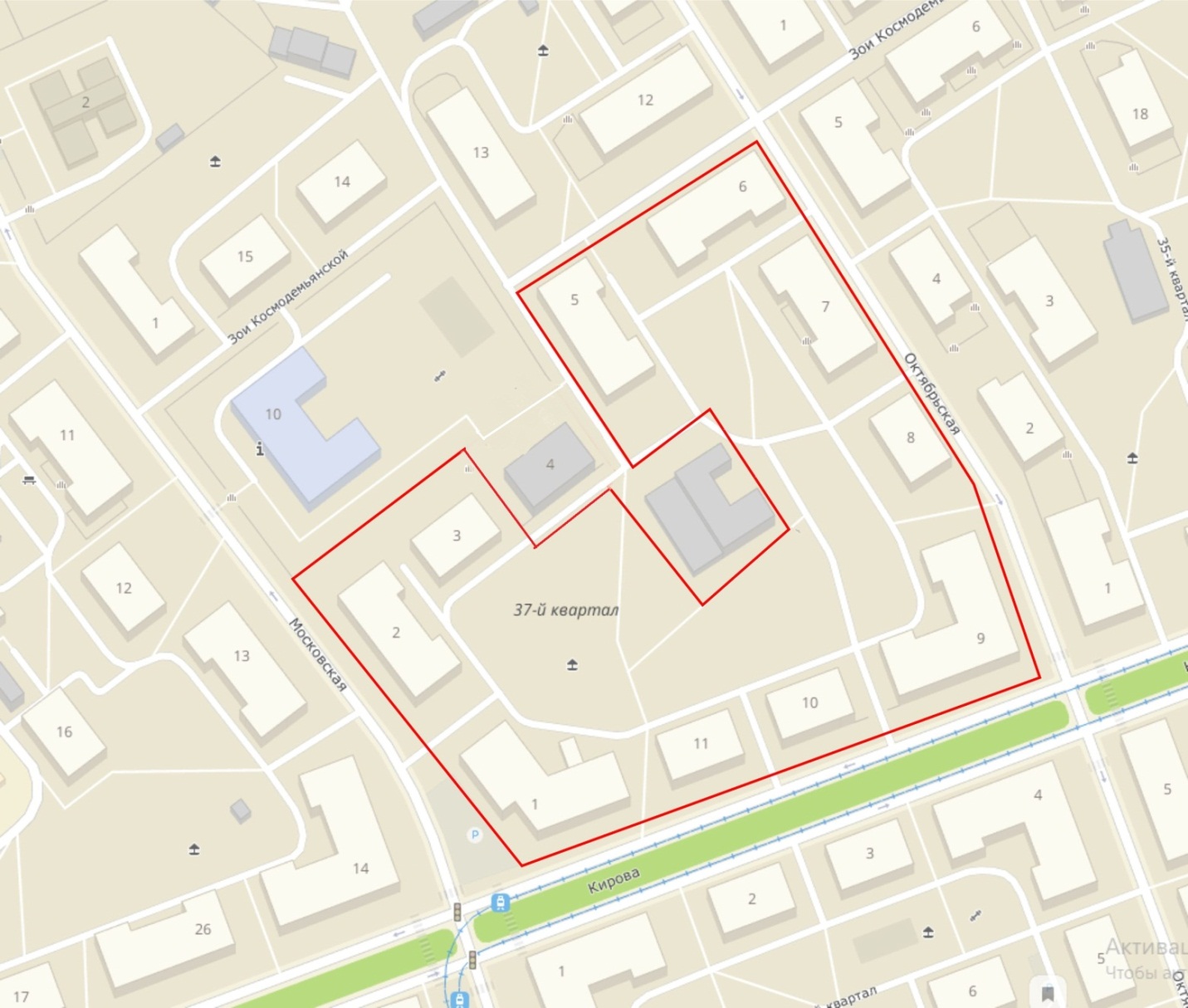 *                                    – границы ТОС.Председатель ДумыАнгарского городского округа                                                      А.А. ГородскойМэр Ангарского городского округа                                                    С.А. ПетровИркутская областьДУМА Ангарского городского округа второго созыва 2020-2025 гг.РЕШЕНИЕ25.11.2020                                                                                                        №  21-04/02рД⌐                                                                     ¬Об установлении границ территории, на которой осуществляется территориальное общественное самоуправление территориальным общественным самоуправлением Ангарского городского округа                    «37 Квартал»